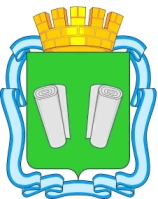 Администрация городского округа Кинешма155800, Ивановская область, г. Кинешма, ул. им.Фрунзе, д. 4. Тел. (49331) 5-30-50 Тел./факс (49331) 5-30-86   e-mail: mail@admkineshma.ruот ______________________   №__________ПОЯСНИТЕЛЬНАЯ ЗАПИСКАк проекту решения городской Думы городского округа Кинешма«О бюджете городского округа Кинешма на 2022 год и плановый период 2023 и 2024 годов»    Проект решения городской Думы городского округа Кинешма «О бюджете городского округа Кинешма на 2022 год и плановый период 2023 и 2024 годов» (далее – проект решения о бюджете) подготовлен в соответствии с требованиями Бюджетного кодекса Российской Федерации, решения Кинешемской городской Думы от 21.07.2010 № 8/63 «О бюджетном процессе в городском округе Кинешма» (далее – решение о бюджетном процессе) и действующим налоговым законодательством.Общие требования к структуре и содержанию проекта решения о бюджете установлены статьей 184.1 Бюджетного кодекса Российской Федерации и пунктом 14 Положения о бюджетном процессе в городском округе Кинешма.	Пунктом 1 статьи 184.1 Бюджетного кодекса Российской Федерации установлен перечень основных характеристик бюджета, утвержденных решением о бюджете (общий объем доходов, общий объем расходов, дефицит бюджета).	В пункте 1 проекта решения о бюджете представлены все указанные параметры бюджета городского округа Кинешма.В соответствии с пунктом 3 статьи 184.1 Бюджетного кодекса Российской Федерации и пунктом 14 решения о бюджетном процессе в проекте решения о бюджете предлагаются к утверждению:в пункте 4 и приложении 1 к проекту – показатели доходов бюджета городского округа Кинешма по кодам бюджетной классификации доходов;в пункте 5 и приложении 2 к проекту – перечень главных администраторов доходов бюджета городского округа Кинешма с указанием объема закрепленных за ними доходов бюджета городского округа Кинешма в разрезе кодов классификации доходов бюджета;в пункте 6 и приложении 3 к проекту - перечень главных администраторов источников финансирования дефицита бюджета городского округа Кинешма с указанием объемов администрируемых источников финансирования дефицита бюджета городского округа Кинешма по кодам классификации источников финансирования дефицита бюджета;в пункте 7 и приложении 4 к проекту - распределение бюджетных ассигнований по разделам, подразделам и целевым статьям муниципальных программ и непрограммным направлениям деятельности, группам видов расходов классификации расходов бюджета городского округа Кинешма;в пункте 8 и приложении 5 к проекту – распределение бюджетных ассигнований по разделам, подразделам, целевым статьям и видам расходов классификации расходов бюджета в ведомственной структуре расходов бюджета городского округа Кинешма;в пункте 9 - общий объем бюджетных ассигнований, направленных на исполнение публичных нормативных обязательств;в пункте 10 - объем межбюджетных трансфертов, получаемых из областного бюджета;в пункте 11 и приложении 6 к проекту – источники финансирования дефицита бюджета городского округа Кинешма;в абзаце втором пункта 11 – остатки средств на счете бюджета городского округа Кинешма на начало текущего финансового года, которые могут быть направлены на покрытие временных кассовых разрывов на основании статьи 96 Бюджетного кодекса Российской Федерации;	в пункте 12 - верхний предел муниципального долга городского округа Кинешма на основании части 6 статьи 107 Бюджетного кодекса Российской Федерации.В состав иных показателей бюджета городского округа Кинешма включаются:	в пункте 13 – размер резервного фонда администрации городского округа Кинешма на основании части 3 статьи 81 Бюджетного кодекса Российской Федерации;	в пункте 14 – утверждение объема бюджетных ассигнований муниципального дорожного фонда в соответствии с частью 5 статьи 179.4 Бюджетного кодекса Российской Федерации;	в пункте 14 – предельный объем муниципального долга городского округа Кинешма на основании части 3 статьи 107 Бюджетного кодекса Российской Федерации;	в пункте 15 - предельный объем муниципального долга городского округа Кинешма;	в пункте 16 – объем расходов на обслуживание муниципального долга городского округа Кинешма на основании статьи 111 Бюджетного кодекса Российской Федерации;в пункте 17 установление правовой основы предоставления субсидий юридическим лицам, индивидуальным предпринимателям, физическим лицам - производителям товаров, работ, услуг предоставление субсидий из бюджета городского округа Кинешма осуществляется в порядках, установленных администрацией городского округа Кинешма, в случаях, если расходы на их предоставление предусмотрены муниципальными программами городского округа Кинешма и иным некоммерческим организациям, не являющимся муниципальными учреждениями, предоставление субсидий из бюджета городского округа Кинешма осуществляется в порядках определения объема и предоставления указанных субсидий, установленных администрацией городского округа Кинешма;в пункте 18 - норма обеспечения питанием спасателей поисково-спасательного отряда муниципального учреждения «Управление по делам гражданской обороны и чрезвычайным ситуациям городского округа Кинешма» при несении круглосуточного дежурства осуществляется из расчета 100 рублей за дежурство и установление размера увеличения (индексации) денежного вознаграждения лиц, замещающих муниципальные должности городского округа Кинешма, должностных окладов муниципальных служащих городского округа Кинешма в соответствии с замещаемыми ими должностями муниципальной службы городского округа Кинешма и ежемесячных выплат за присвоенный классный чин муниципальной службы городского округа Кинешма с 1 октября 2022 года равного 1,052;	в пункте 19 и приложении 7 к проекту – программа муниципальных заимствований городского округа Кинешма на основании статьи 110.1 Бюджетного кодекса Российской Федерации.;	в пункте 20 установлена норма о не предоставлении в 2022 году и плановом периоде 2023 и 2024 годов муниципальных гарантий городского округа Кинешма.Формирование проекта решения о бюджете основано на основных направлениях бюджетной и налоговой политики городского округа Кинешма на 2022 год и плановый период 2023 и 2024 годов.В 2022 – 2024 годах бюджетная политика в области доходов будет реализовываться в условиях сохранения влияния на экономику последствий распространения новой коронавирусной инфекции (COVID-19).Важным фактором проводимой бюджетной и налоговой политики бюджета городского округа Кинешма является необходимость сохранения бюджетной устойчивости и обеспечения бюджетной сбалансированности, в связи с чем следует прилагать усилия, направленные на увеличение доходов бюджета городского округа Кинешма.В то же время изменения бюджетного законодательства в части отмены ЕНВД с 01.01.2021 и применение вычетов ФСС для плательщиков патентной системы снижают доходный потенциал. Потери бюджета от отмены ЕНВД частично компенсируются установлением дифференцированного норматива отчислений от налога, взимаемого в связи с применением упрощенной системы налогообложения, поступающего в консолидированный бюджет Ивановской области.Бюджетная и налоговая политика городского округа Кинешма в области доходов в условиях сложившейся экономической ситуации с ограниченными бюджетными ресурсами будет нацелена на обеспечение качественного планирования поступлений налоговых и неналоговых доходов с учетом имеющихся рисков и изменений бюджетного и налогового законодательства. Особое внимание будет уделено обоснованности прогнозных показателей доходов при формировании бюджета с целью недопущения их неисполнения.Высокий процент исполнения плановых назначений призван обеспечить в дальнейшем безусловное исполнение расходных обязательств городского округа Кинешма, а также способствовать недопущению наращивания кредиторской задолженности как перед энергоснабжающими организациями, так и перед субъектами малого предпринимательства.Основными целями бюджетной и налоговой политики городского округа Кинешма остаются, укрепление доходной части и мониторинг своевременного поступления доходов в бюджет городского округа. Для обеспечения бесперебойного финансирования необходим комплексный подход главных администраторов к разработке кассового плана поступлений в бюджет с учетом динамики поступлений последних лет, а также сроков внесения платежей в соответствии с законодательством и сроками, установленными при заключении договоров, а также обеспечение главными администраторами безусловного исполнения показателей кассового плана.С целью недопущения наращивания недоимки главные администраторы доходов при нарушении сроков уплаты должны своевременно проводить с плательщиками претензионную работу. В условиях замедления роста экономики при распространении новой коронавирусной инфекции и ограниченности доходов бюджета городского округа Кинешма одним из основных направлений укрепления его доходной части является повышение качества администрирования доходов и применение консервативного сценария при прогнозировании поступлений с целью исключения возможных рисков неисполнения. В рамках данного направления будет продолжено взаимодействие органов местного самоуправления с налоговой службой. В предстоящий трёхлетний период будет проводиться дальнейшая работа по повышению собираемости налоговых и неналоговых платежей в бюджет городского округа, по сокращению задолженности и недоимки путём взаимодействия в рамках межведомственной комиссии по мобилизации налоговых и неналоговых доходов в бюджет городского округа Кинешма и страховых взносов в государственные внебюджетные фонды. При прогнозировании поступлений от имущественных налогов на трехлетний период следует учесть итоги планируемой переоценки кадастровой стоимости земельных участков. После проведения переоценки налоговый потенциал на плановый период с учетом  итогов переоценки, а также бюджетные ассигнования, предусмотренные муниципальным учреждениям для уплаты земельного налога с организаций, подлежат корректировке (оптимизации) с целью сохранения сбалансированности бюджета.Планирование поступления неналоговых доходов бюджета на период 2022-2024 годы будет основано на прогнозах, предоставленных главными администраторами (отраслевыми (функциональными) органами администрации городского округа Кинешма), с учетом решений комиссии по бюджетным проектировкам.Важным направлением остаётся совершенствование работы по повышению эффективности управления муниципальной собственностью. С целью получения дополнительных доходов решение этой задачи будет проводиться посредством:- проведения работы по оптимизации структуры муниципальной собственности, в том числе сокращения имущества, не обеспечивающего выполнение функций и полномочий местного самоуправления. С целью снижения затрат на содержание неиспользуемого имущества и скорейшей его реализации предполагается осуществление продаж объектов собственности, ранее неоднократно выставляемых на продажу, посредством публичного предложения по более низкой цене; - осуществления контроля за поступлением средств от использования муниципальной собственности; - организации работы по выявлению неиспользуемых земельных участков с целью вовлечения их в гражданский оборот; - реализации земельных участков на условиях аренды для различных видов строительства через аукционы;- совершенствования механизма управления и распоряжения объектами недвижимости, обеспечение полноты и достоверности учета муниципального имущества;- реализация объектов имущества, планируемого к передаче в казну городского округа Кинешма из вышестоящих бюджетов.Основными направлениями бюджетной политики в области расходов городского округа будут являтся:Концентрация бюджетных ресурсов на исполнение приоритетных направлений расходных обязательств города.Контроль за исполнением муниципальных программ, направленных на достижение целевых показателей, результатов и мероприятий национального проекта, и выполнение условий софинансирования. 3. Анализ осуществляемых расходных обязательств в целях исключения направления средств на выполнение полномочий, не отнесенных к полномочиям городского округа.4. Принятие новых расходных обязательств с учетом их эффективности, соответствия приоритетным направлениям социально-экономического развития города и при условии наличия ресурсов для гарантированного исполнения действующих расходных обязательств.5. Осуществление работы, направленной на привлечение средств вышестоящих бюджетов для решения вопросов местного значения в целях сокращения нагрузки на бюджет города, в том числе путем участия в федеральных или региональных проектах и программах, а также выполнение условий софинансирования к средствам вышестоящих бюджетов. В условиях ограниченных возможностей повышения доходной части бюджета основным источником исполнения указанных задач являются внутренние резервы бюджета городского округа Кинешма, выявленные путем оптимизации расходов и перераспределения бюджетных ассигнований между главными распорядителями средств бюджета и кодами бюджетной классификации. 6. Увязка муниципальных заданий на оказание муниципальных услуг с целевыми индикаторами муниципальных программ, усиление текущего контроля и ответственности за выполнение муниципальных заданий.7. Повышение ответственности главных распорядителей средств бюджета за подведомственными муниципальными учреждениями в части выполнения муниципальных заданий, в том числе по выполнению требований об обязательном возврате средств субсидии в случае недостижения объемных показателей, установленных в муниципальном задании.8. Оптимизация инвестиционных расходов с учетом их приоритетности, первоочередное включение в расходную часть бюджета инвестиций в объекты капитального строительства, софинансируемые из вышестоящих бюджетов.9. Повышение эффективности процедур проведения закупок товаров, работ и услуг для муниципальных нужд.10. Повышение эффективности предоставления из бюджета субсидий с соблюдением общих правил их предоставления и заключением соглашений по типовой форме; установление показателей результативности их использования и механизмов возврата средств субсидий в случае недостижения таких показателей.11. Соблюдение нормативов на содержание органов местного самоуправления и величины предельной численности депутатов, выборных должностных лиц местного самоуправления, осуществляющих свои полномочия на постоянной основе, муниципальных служащих.12. Дальнейшее совершенствование института муниципальных программ и повышение эффективности их реализации путем:а) повышения качества планирования значений целевых показателей муниципальных программ;б) проведения оценки эффективности муниципальных программ;в) обеспечения преемственности показателей, обозначенных в муниципальных программах, целям и задачам, обозначенным в государственных программах, для обеспечения их увязки и привлечения софинансирования из вышестоящих бюджетов.13. Повышение уровня открытости и понятности бюджетных данных, повышение финансовой грамотности населения городского округа Кинешма, в том числе уровня знаний в вопросах касающихся финансовой сферы. В качестве средств популяризации бюджетной информации среди населения будет продолжено ведение официального сайта финансового управления администрации городского округа Кинешма, а также группы финансового управления в социальных сетях. Открытость и прозрачность бюджетных данных обеспечивается за счет формирования и публикации документа информирования граждан о состоянии общественных финансов «Бюджет для граждан». Продолжится работа в системе «Электронный бюджет», целью которой является  обеспечение прозрачности, открытости и подотчетности деятельности органов местного самоуправления.Основные характеристики проекта бюджета городского округа Кинешма на 2022 год и на плановый период 2023 и 2024 годовОсновные характеристики проекта бюджета городского округа Кинешма на 2022 год и на плановый период 2023 и 2024 годов представлены в нижеприведенной таблице:(тыс. руб.)Бюджет на 2022 год сформирован  с учетом соблюдения предельного уровня дефицита не более 10,0% от общего объема доходов без учета объема безвозмездных поступлений. Источниками финансирование дефицита бюджета в 2022 году являются:- 37 000,0 тыс. рублей – кредиты кредитных организаций;- 40 334,6 тыс. рублей – остатки на счете бюджета, сформированные на 01.01.2022.Подробное описание и обоснование объемов доходов, бюджетных ассигнований по расходам, а также по источникам финансирования дефицита бюджета городского округа Кинешма приведены в соответствующих разделах настоящей пояснительной записки.ДОХОДЫПрогнозируемый объем налоговых и неналоговых доходов бюджета городского округа Кинешма на 2022 год и плановый период 2023 и 2024 годов определен исходя из ожидаемой оценки поступлений налоговых и неналоговых доходов и других обязательных платежей, а также на основании данных главных администраторов доходов. Прогноз поступлений рассчитан в соответствии со статьей 160.1 Бюджетного кодекса РФ, Постановлением Правительства РФ от 23.06.2016 № 574 «Об общих требованиях к методике прогнозирования поступлений доходов в бюджеты бюджетной системы Российской Федерации», а также методиками, утвержденными главными администраторами доходов бюджета городского округа Кинешма.НАЛОГОВЫЕ И НЕНАЛОГОВЫЕ ДОХОДЫНалоговые доходыАдминистратором поступлений основной суммы налоговых доходов в бюджет городского округа Кинешма (за исключением акцизов и государственной пошлины на установку и эксплуатацию рекламной конструкции) является МИФНС России №5 по Ивановской области.Прогноз поступлений налоговых доходов составлен на основании прогнозов главных администраторов, данных форм статистической налоговой отчетности (формы 7-НДФЛ, 5-МН, 5-ЕНВД, 5-ЕСХН, 5-УСН и пр.), с применением норм налогового и бюджетного законодательства, действующего по состоянию на 01.10.2021. Прогноз составлен исходя из консервативного сценария, что учитывает все возможные риски, возникающие при исполнении бюджета, связанные, в том числе, с распространением новой коронавирусной инфекции. Структура налоговых доходов на 2022 - 2024 годы и план на 2021 год приведены в таблице:(тыс. руб.)Налог на доходы физических лицДоля налога на доходы физических лиц в структуре прогноза налоговых доходов в бюджете городского округа на 2022 год составляет 54,6%. В плановом периоде доля НДФЛ в структуре налоговых доходов меняется незначительно.Прогноз поступления налога на доходы физических лиц представлен главным администратором - МИФНС России №5 по Ивановской области и сформирован финансовым управлением с учетом следующих факторов:- норматив отчислений НДФЛ в бюджеты городских округов в соответствии с действующим законодательством не изменился и остается на уровне 25% (50% НДФЛ с доходов, полученных физическими лицами, являющимися иностранными гражданами; 23 % НДФЛ части суммы налога, превышающей 650 000 рублей, относящейся к части налоговой базы, превышающей 5 000 000 рублей);- при расчете НДФЛ на 2022 год учтен рост налоговой базы НДФЛ за счет планируемого повышения МРОТ с 01.01.2022 до уровня 13 617 рублей, а также рост ФОТ начисленной заработной платы всех работников (федеральные структуры – 3,7%, региональные – 4,0 %, местные – 4,2%).За основу расчета налоговой базы и вычетов взяты суммы соответствующих показателей из форм 7-НДФЛ за 2020 год и истекший период 2021 года, динамика основных показателей прогноза социально-экономического развития городского округа Кинешма, а также динамика поступлений в бюджет за период последних 5 лет.- погашение недоимки в 2022 году не предусматривается. Прогноз поступлений НДФЛ на очередной финансовый год и плановый период с учетом всех факторов составит:2022 год 169 950,0 тыс. рублей;2023 год 175 050,0 тыс. рублей.2024 год 180 125,0 тыс. рублей;Акцизы на автомобильный и прямогонный бензин, дизтопливо, моторные масла для дизельных и карбюраторных двигателей, подлежащих зачислению в местный бюджетНа основании статьи 1.1. Закона Ивановской области от 10.10.2005 №121-ОЗ «Об установлении нормативов отчислений в бюджеты муниципальных образований от отдельных федеральных налогов и сборов, налогов, предусмотренных специальными налоговыми режимами, подлежащих зачислению в бюджет субъекта Российской Федерации в соответствии с Бюджетным кодексом Российской Федерации и законодательством Российской Федерации о налогах и сборах» с 01.01.2014 в бюджеты городских округов и муниципальных районов подлежат зачислению доходы от акцизов на автомобильный и прямогонный бензин, дизельное топливо, моторные масла для дизельных и (или) карбюраторных (инжекторных) двигателей, производимые на территории Российской Федерации, по нормативу 10,0 процентов налоговых доходов консолидированного бюджета Ивановской области от указанного налога распределяются между бюджетами муниципальных образований Ивановской области по дифференцированным нормативам (Закон Ивановской области об областном бюджете на очередной финансовый год и плановый период).Дифференцированный норматив отчислений в бюджет городского округа Кинешма на 2022 год планируется на уровне 0,3298.Прогноз поступлений акцизов на очередной финансовый год и плановый период в соответствии с предварительным прогнозом главного администратора составит соответственно:2022 год - 8 886,4 тыс. рублей;2023 год - 9 057,9 тыс. рублей;2024 год - 9 237,5 тыс. рублей.Налоги на совокупный доходНалоги на совокупный доход в структуре прогноза налоговых доходов в бюджете городского округа на 2022 год составляют 9,2%. Прогноз поступлений налога, взимаемого в связи с применением упрощенной системы налогообложения рассчитан, исходя из размера дифференцированного норматива отчислений, установленного для городского округа Кинешма проектом Закона Ивановской области о бюджете на 2022-2024 годы, и согласован с главным администратором – МИФНС России №5 по Ивановской области.	Прогноз суммы поступлений составит соответственно:на 2022 год – 14 700,0 тыс. рублей;на 2023 год – 15 300,0 тыс. рублей;на 2024 год – 16 200,0 тыс. рублей. Прогноз поступлений в бюджет городского округа единого сельскохозяйственного налога с учетом информации главного администратора доходов бюджета городского округа Кинешма (МИФНС России № 5 по Ивановской области) на очередной финансовый год и плановый период  2023 и 2024 годов составит:2022 год - 54,0 тыс. рублей;2023 год - 54,0 тыс. рублей.2024 год - 54,0 тыс. рублей; Прогноз суммы налога, взимаемого в связи с применением патентной системы налогообложения, составлен исходя из прогнозных данных, представленных главным администратором доходов бюджета городского округа Кинешма по данному доходному источнику - Межрайонная инспекция Федеральной налоговой службы № 5 по Ивановской области и составит:на 2022 год – 14 000,0 тыс. рублей;на 2023 год – 15 000,0 тыс. рублей;на 2024 год – 16 000,0 тыс. рублей. Налог на имущество физических лицРасчет прогноза поступлений доходов от налога на имущество физических лиц на 2022 год и плановый период 2023 и 2024 годов произведен с учетом анализа данных формы статистической налоговой отчетности 5-МН за последние три налоговых периода, а также норм федерального налогового законодательства в области налогообложения граждан.Прогноз поступлений в бюджет городского округа налога на имущество физических лиц на очередной финансовый год и плановый период составит:2022 год - 14 000,0 тыс. рублей;2023 год - 14 000,0 тыс. рублей;2024 год - 14 000,0 тыс. рублей.Существуют некоторые риски неисполнения плановых показателей по причине роста количества льготников-пенсионеров, высокой смертности населения, низкой платежеспособности, а также сохранения тенденций суммарного роста объема льгот, предоставляемых гражданам на федеральном уровне.Земельный налогРасчет прогноза поступлений доходов от земельного налога на 2022 год и плановый период 2023 и 2024 годов произведен главным администратором – МИФНС России №5 по Ивановской области. Для прогнозирования проведен анализ формы статистической налоговой отчетности 5-МН за последние 3 налоговых периода. Прогноз составлен на основании сведений главного администратора (МИФНС России №5 по Ивановской области). Земельный налог с организаций, обладающих земельным участком, расположенным в границах городских округов:	Плановые суммы поступления земельного налога составят:2022 год - 61 000,0 тыс. рублей;2023 год - 62 000,0 тыс. рублей;2024 год - 63 000,0 тыс. рублей.В 2021 году проведена массовая переоценка земель населенных пунктов на уровне субъекта на территории Ивановской области, результаты переоценки для исчисления сумм налога будут применяться с 01.01.2022. После утверждения окончательных результатов переоценки возможно проведение корректировки прогнозных показателей.Земельный налог с физических лиц, обладающих земельным участком, расположенным в границах городских округов запланирован в суммах:2022 год - 17 000,0тыс. рублей;2023 год - 17 500,0 тыс. рублей;2024 год - 17 500,0 тыс. рублей.Государственная пошлинаПрогноз суммы поступлений доходов от государственной пошлины на 2022 год и плановый период 2023 и 2024 годов составлен исходя из прогнозных данных, представленных главными администраторами доходов бюджета городского округа Кинешма по закрепленным доходным источникам, и с учетом динамики поступлений за последние три года.Прогноз поступлений государственной пошлины в бюджет городского округа по годам(тыс. руб.)Неналоговые доходыСтруктура неналоговых доходов на 2022-2024 годы и план на 2021 год представлены в нижеприведенной таблице:(тыс. руб.)Доходы от использования имущества, находящегося в государственной и муниципальной собственностиДоходы от использования имущества, находящегося в государственной и муниципальной собственности, запланированы на 2022 год в сумме 35 427,9 тыс. руб. и составляют 54,7% от общего объема неналоговых доходов.В соответствии с бюджетным законодательством Российской Федерации прогноз поступлений указанных доходов подготовлен по данным главных администраторов доходов бюджета городского округа.Доходы от использования имущества запланированы с учетом снижения поступлений в плановом периоде, так как в городском округе происходит активная продажа объектов муниципальной собственности, и, как следствие, происходит сокращение поступлений от ее использования.По данным главного администратора доходов – комитет имущественных и земельных отношений администрации городского округа Кинешма прогноз поступлений доходов, получаемых в виде арендной платы за земельные участки, государственная собственность на которые не разграничена, составит:2022 год – 23 722,4 тыс. рублей;2023 год – 21 281,2 тыс. рублей;2024 год – 18 839,9 тыс. рублей.- прогноз поступления доходов от сдачи в аренду имущества по данным Комитета имущественных и земельных отношений составит:2022 год – 1 317,5 тыс. рублей;2023 год – 1 324,9 тыс. рублей;2024 год – 1 332,3 тыс. рублей.По данным главного администратора доходов – администрации городского округа Кинешма – прогноз поступления доходов от перечисления части прибыли МУПов составит:2022 год – 3 888,0 тыс. рублей;2023 год – 1 632,5 тыс. рублей;2024 год – 1 628,5 тыс. рублей.По данным главного администратора доходов – администрации городского округа Кинешма, прогноз поступлений платы за наем муниципального жилого фонда (без учета ее индексации в плановом периоде) составит:2022 год – 6 500,0 тыс. рублей;2023 год – 6 500,0 тыс. рублей;2024 год – 6 500,0 тыс. рублей.Платежи при пользовании природными ресурсами	По данным Межрегионального управления Федеральной службы по надзору в сфере природопользования по Ивановской и Владимирской областям прогноз поступлений платы за негативное воздействие на окружающую среду составит:2022 год – 1 305,2 тыс. рублей;2023 год – 1 357,4 тыс. рублей;2024 год – 1 411,6 тыс. рублей.Прогноз поступлений составлен с учетом норматива отчислений, применяемого с 01.01.2020 года для городских округов, в размере 60%.Доходы от оказания платных услуг (работ)и компенсации затрат государстваПрогноз суммы поступлений доходов от оказания платных услуг (работ) и компенсации затрат государства, поступающих в бюджет городского округа Кинешма, на 2022 год и плановый период 2023 и 2024 годов составлен исходя из прогнозных данных, представленных администратором доходов бюджета городского округа Кинешма – МУ «Управление ГОЧС г.о. Кинешма» с учетом возможной индексации тарифов в соответствии с уровнем инфляции. Поступления доходов от оказания платных услуг за обслуживание опасных производственных объектов составит с учетом поэтапной индексации тарифов с 01.01.2023:2022 год – 3 008,9 тыс. рублей;2023 год – 3 165,2 тыс. рублей;2024 год – 3 165,2 тыс. рублей.Доходы от продажи материальных и нематериальных активовДоходы от продажи материальных и нематериальных активов запланированы на 2022 год в сумме 20 000,0 тыс. рублей и составляют 31,6% в общей сумме предусмотренных неналоговых доходов.	В соответствии с бюджетным законодательством РФ прогноз поступлений доходов от реализации имущества представлен главным администратором доходов бюджета городского округа Кинешма. Поступления от продажи муниципального имущества в трехлетнем периоде составят:2022 год – 10 000,0 тыс. рублей;2023 год – 4 769,6 тыс. рублей;2024 год – 4 946,1 тыс. рублей.Прогноз поступления доходов от продажи земельных участков с учетом данных главного администратора доходов - комитета имущественных и земельных отношений администрации городского округа Кинешма, составит:2022 год – 10 000,0 тыс. рублей;2023 год – 4 796,8 тыс. рублей;2024 год – 4 974,3 тыс. рублей.Штрафы, санкции, возмещение ущербаПрогноз поступлений от штрафов, взысканий составлен с учетом норм статьи 46 Бюджетного кодекса РФ. В бюджет города будет поступать преимущественно административные штрафы, установленные КОАП РФ, а так же штрафы за нарушение муниципальных правовых актов, налагаемые органами муниципального контроля, и доходы от денежных взысканий (штрафов) в счет погашения задолженности, сложившейся по состоянию на 01.01.2020 года.Прогноз поступлений составит соответственно:	2022 год – 424,9 тыс. рублей;	2023 год – 414,9 тыс. рублей;	2024 год – 404,8 тыс. рублей.Прочие неналоговые доходыПрогноз поступлений прочих неналоговых доходов составлен по данным главных администраторов (администраторов) доходов бюджета городского округа, а именно:(тыс. руб.)Безвозмездные поступления на 2022-2024 годыБезвозмездные поступления из бюджета Ивановской области в бюджет городского округа Кинешма на 2022 - 2024 год предусмотрены в соответствии с проектом Закона Ивановской области «Об областном бюджете на 2022 год и на плановый период 2023 и 2024 годов», а также с учетом заключенных в 2021 году на 2022 год соглашений с профильными Департаментами. Данные о прогнозируемых объемах безвозмездных поступлений в бюджет городского округа Кинешма будут скорректированы впоследствии в соответствии с Законом Ивановской области об областном бюджете на период 2022-2024 гг. после его рассмотрения.В первоначальной редакции проекта бюджета Ивановской области отсутствует распределение субсидий на укрепление материально-технической базы и прочих субсидий и МБТ. Указанные средства отражаются в бюджете в процессе его корректировки в течение года.В проекте закона об областном бюджете, подготовленном к первому чтению, не распределена между муниципалитетами региона дотация на выравнивание уровня бюджетной обеспеченности. На 2022 год с целью обеспечения сбалансированности в проекте бюджета городского округа Кинешма дотация запланирована на уровне 2021 года, на 2023-2024 годы в размере 70% от уровня 2021 года.Данные о безвозмездных поступлениях на 2022-2024 годы(тыс. руб.)Расходы		Базовым инструментом для планирования расходов и действующих расходных обязательств бюджета городского округа Кинешма на предстоящую трехлетку являются финансовые показатели текущего года.	Планируемые объемы расходов составили:2022 год – 2 616 191,1 тыс. руб.,2023 год – 1 418 275,3 тыс. руб.,2024 год – 1 060 985,5 тыс. руб.	Средства областного бюджета предусмотрены в соответствии с проектом Закона Ивановской области  «Об областном бюджете на 2022 год и на плановый период 2023 и 2024 годов».Программная структура расходов проекта бюджета городского округа Кинешма  на 2022 и плановый период 2023 и 2024 годовПеречень муниципальных программ  городского округа Кинешма утвержден постановлением администрации городского округа Кинешма от 06.11.2018 № 1401п «Об утверждении перечня муниципальных программ городского округа Кинешма». 16 муниципальных программ планируется к реализации в 2022-2023 годах и характеризуются следующими показателями:(тыс. руб.)Ведомственная структура проекта бюджета городского округа Кинешма  на 2022 и плановый период 2023 и 2024 годов(тыс. руб.)Комитет по культуре и туризму администрации городского округа Кинешма(код главного распорядителя бюджетных средств 951)Комитет по культуре и туризму администрации городского округа Кинешма осуществляет регулирование и координацию деятельности семи муниципальных учреждений: МУ ДО «Детская школа искусств», МУ ДО «Детская художественная школа», МУ «Кинешемский городской архив»,МУ «Кинешемская городская централизованная библиотечная система», состоящая из отделений и информационно-туристического центра,МУ «Клуб «Октябрь»,МУ «Городской дом культуры»,МУ «Парк культуры и отдыха имени 35-летия Победы». Всем учреждениям устанавливаются муниципальные задания и предоставляется субсидия на финансовое обеспечение выполнения муниципального задания. В рамках муниципальных программ и непрограммных мероприятий городского округа Кинешма комитету по культуре и туризму предусмотрены следующие бюджетные ассигнования:(тыс. руб.)Управление образования администрации городского округа Кинешма(код главного распорядителя бюджетных средств –953)Главный распорядитель бюджетных средств управление образования администрации городского округа Кинешма осуществляет регулирование и координацию деятельности  учреждений сферы «Образование». На финансовое обеспечение бюджетных и автономных учреждений предоставляется субсидия на выполнение муниципального задания. Кроме того, предусмотрены субсидии на иные цели.В рамках муниципальных программ и непрограммных направлений городского округа Кинешма управлению образования предусмотрены следующие бюджетные ассигнования:(тыс. руб.)Финансовое управление администрации городского округа Кинешма (код главного распорядителя бюджетных средств 954)Финансовое управление администрации городского округа Кинешма (далее – финансовое управление) осуществляет организацию бюджетного процесса, налоговой политики, организацию кассового обслуживания бюджета и контролирует расходование бюджетных средств городского округа Кинешма, а также является координатором МУ «Управление ГО и ЧС», МУ «Управление городского хозяйства», МУ «Управление капитального строительства, МУ «Городское управление строительства».Финансовое управление выполняет функции, направленные на обеспечение поступления средств в бюджет городского округа Кинешма по администрируемым доходам:- Прочие доходы от оказания платных услуг (работ) получателями средств бюджетов городских округов,- Прочие неналоговые доходы бюджетов городских округов.- Взносы от погашения ипотечных кредитов для учета прочих неналоговых доходов бюджетов городских округов,- Дотации бюджетам городских округов, - Субсидии бюджетам городских округов,- Субвенции бюджетам городских округов,- Иные межбюджетные трансферты- Возврат прочих остатков субсидий, субвенций и иных межбюджетных трансфертов, имеющих целевое назначение, прошлых лет из бюджетов городских округов и другие.В рамках муниципальных программ городского округа Кинешма и непрограммных направлений финансовому управлению предусмотрены следующие бюджетные ассигнования: (тыс. руб.)Комитет по физической культуре и спорту администрации городского округа Кинешма(код главного распорядителя бюджетных средств 958)В проекте бюджета городского округа Кинешма на 2022 год и плановый период 2023 и 2024 годов предусмотрены бюджетные ассигнования на выполнение муниципального задания по оказанию муниципальных услуг 5 бюджетным учреждениям:МБУДО ДЮСШ «Волжанин»,МБУДО ДЮСШ «Звездный», МБУДО «СДЮШОР им. Олимпийского чемпиона С. Клюгина»,МБУДО ДЮСШ «Арена»,МБУ ФОК «Волга».В рамках муниципальных программ и непрограммных мероприятий  городского округа Кинешма комитету по физической культуре и спорту предусмотрены следующие бюджетные ассигнования:(тыс. руб.)Администрация городского округа Кинешма (код главного распорядителя бюджетных средств 961)Администрация городского округа Кинешма (далее Администрация), является органом местного самоуправления, наделенная полномочиями по решению вопросов местного значения и полномочиями для осуществления отдельных государственных полномочий, переданных органам местного самоуправления федеральными законами и законами Ивановской области.Администрация выполняет функции, направленные на обеспечение поступления средств в бюджет городского округа Кинешма по администрируемым доходам:- Государственная пошлина за выдачу разрешения на установку рекламной конструкции,- Доходы от перечисления части прибыли, остающейся после уплаты налогов и иных обязательных платежей муниципальных унитарных предприятий, созданных городскими округами,- Прочие поступления от использования имущества, находящегося в собственности городских округов (за исключением имущества муниципальных бюджетных и автономных учреждений, а также имущества муниципальных унитарных предприятий, в том числе казенных),- Прочие доходы от компенсации затрат бюджетов городских округов, - Денежные взыскания (штрафы), установленные законами субъектов Российской Федерации за несоблюдение муниципальных правовых актов, зачисляемые в бюджеты городских округов,- Прочие поступления от денежных взысканий (штрафов) и иных сумм в возмещение ущерба, зачисляемые в бюджеты городских округов,- Плата за право на заключение договора на установку и эксплуатацию рекламной конструкции,- Плата по договорам на установку и эксплуатацию рекламной конструкции для учета прочих неналоговых доходов бюджетов городских округов,- Плата по договорам на размещение нестационарного объекта для осуществления торговли и оказания услуг на территории городского округа Кинешма для учета прочих неналоговых доходов бюджетов городских округов,- Прочие неналоговые доходы бюджетов городских округов.Администрация координирует деятельность МУ «Редакция Радио-Кинешма», МУ ДБО «Радуга», МУ «МФЦ».В рамках муниципальных программ городского округа Кинешма и непрограммных направлений предусмотрены следующие бюджетные ассигнования:(тыс. руб.)Городская Дума городского округа Кинешма(код главного распорядителя бюджетных средств - 962)В рамках непрограммных направлений городской Думе городского округа Кинешма предусмотрены следующие бюджетные ассигнования:(тыс. руб.)Контрольно-счетная комиссия городского округа Кинешма(код главного распорядителя бюджетных средств - 963)В рамках непрограммных направлений контрольно-счетной комиссии  предусмотрены следующие бюджетные ассигнования:(тыс. руб.)Комитет имущественных и земельных отношенийадминистрации городского округа Кинешма (код главного распорядителя бюджетных средств 965)Комитет имущественных и земельных отношений администрации городского округа Кинешма выполняет функции, направленные на обеспечение поступления средств в бюджет городского округа Кинешма по администрируемым неналоговым доходам.Доходы бюджета городского округа Кинешма от использования нежилого сектора муниципальной собственности включают:-приватизация муниципального имущества;-продажа земельных участков;-сдача в аренду муниципального имущества;-сдача в аренду земельных участков;-прочие доходы.В рамках муниципальных программ и непрограммных мероприятий городского округа Кинешма комитету имущественных и земельных отношений предусмотрены следующие бюджетные ассигнования:(тыс. руб.)	Бюджетные ассигнования проекта бюджета городского округа Кинешма сформированы с учетом следующих особенностей:1. Формирование фонда оплаты труда (далее – ФОТ) осуществлено исходя из штатной численности работников муниципальных учреждений текущего года, положений действующего трудового законодательства, положений об оплате труда, а также: с учетом планируемого минимального размера оплаты труда на уровне 13617 руб., повышения окладов на 4%,  без учета должностей, содержание которых полностью осуществляется за счет доходов от приносящей доход деятельности, а также,ФОТ младшего обслуживающего персонала формируется исходя из минимального размера оплаты труда на 2022 год на уровне 13617 рублей,для вновь открывшихся учреждений, которые осуществляют приносящую доход деятельность, планируемый ФОТ за счет средств местного бюджета, снижается на 5%.ФОТ отдельных категорий работников,  средняя заработная плата которым доводится до средней заработной платы по Ивановской области, сформирован с учетом достижения целевого значения средней заработной платы (планируемый уровень 26 413 рублей), в том числе за счет планируемых к поступлению средств из областного бюджета с учетом следующих особенностей:2.1. ФОТ педагогических работников дополнительного образования и работников (тренеров) учреждений спортивной подготовки: для формирования ФОТ в сопоставимых условиях с педагогическими работниками общего образования планирование осуществляется с применением целевого значения средней заработной платы при коэффициенте нагрузки на 1 работника (основные, вакансии) в размере 1,6; если  вышеуказанный коэффициент нагрузки составляет более 1,6 – ФОТ (основные ставки) рассчитывается исходя из среднесписочной численности, по ставкам совместителей формирование ФОТ осуществляется на  уровне МРОТ;2.2. ФОТ руководителей и специалистов учреждений культуры исходя из среднесписочной численности и целевого значения средней заработной платы на 2022 год без учета должностей, содержание которых полностью осуществляется за счет доходов от приносящей доход деятельности. ФОТ младшего обслуживающего персонала рассчитывается  исходя из минимального размера оплаты труда на 2022 год на уровне 13617 рублей.3. Формирование ФОТ административно-управленческого и вспомогательного персонала осуществлено с учетом Единых рекомендаций по установлению на федеральном, региональном и местном уровнях систем оплаты труда работников государственных и муниципальных учреждений,  плана мероприятий по росту доходов, оптимизации расходов и совершенствованию долговой политики городского округа Кинешма, утвержденного постановлением администрации городского округа Кинешма от 12.03.2019 № 340-п с  соблюдением доли расходов на оплату труда административно-управленческого и вспомогательного персонала в фонде оплаты труда в объеме не более 40 процентов.Расчет ФОТ муниципальных служащих, лиц, замещающих выборные муниципальные должности городского округа Кинешма, осуществлено в соответствии с действующими положениями. Формирование расходов на оплату  энергетических ресурсов и коммунальных услуг  осуществлено с учетом требований статьи 24 Федерального закона от 23.11.2009 года № 261-ФЗ «Об энергосбережении и о повышении энергетической эффективности и о внесении изменений в отдельные законодательные акты Российской Федерации». Расходы на отопление рассчитываются в соответствии с объемами по заключенным на 2021 год договорам. Планирование расходов на отдельные потребляемые энергетические ресурсы и коммунальные услуги (за исключением теплоснабжения) на очередной финансовый год и плановый период осуществляется с ежегодным снижением суммарного объема потребления услуг в сопоставимых условиях на 3%.Формирование прочих расходов осуществлено по прогнозным расходам 2021 года за исключением расходов, носящих единовременных характер, а также с учетом ликвидации (реорганизации) отдельных муниципальных учреждений и в пересчете до полного финансового года вновь открытых учреждений. Планируемый расчет по прочим расходам на обеспечение деятельности отраслевых (функциональных) органов администрации городского округа Кинешма осуществлен по утвержденным расходам 2021 года за исключением расходов, носящих единовременных характер с учетом необходимости оптимизации (сокращения) указанных расходов на 3%.Планируемые объемы расходов за счет средств бюджета городского округа на 2022-2024 годы скорректированы на объемы расходов за счет средств, полученных от оказания услуг (выполнения работ) на платной основе и от иной приносящей доход деятельности. Объем расходов за счет средств, полученных от оказания услуг (выполнения работ) на платной основе и от иной приносящей доход деятельности по одноименным направлениям расходов сформированы не ниже уровня 2021 года.Объемы целевых средств (субсидия на иные цели) сформированы по фактическим расходам 2021 года (по состоянию на 01.11.2021) в пересчете на полный финансовый год.Глава городского округа Кинешма                                                   В.Г. СтупинИсполнитель: начальник финансового управленияадминистрации городского округа  Кинешма С.С. Комароват.5-54-65Приложение к пояснительной запискеРаспределение бюджетных ассигнований по разделам и подразделам классификации расходов проекта бюджета городского округа Кинешма на 2022 год и плановый период 2023 и 2023 годов(тыс. руб.)2021 год(план в соответствии с отчетом об исполнении бюджета на 01.10.2021)2022 годпроект2023 годпроект2024 год проектДоходы - всего:2 370 310,62 538 856,51 428 275,31 072 285,5% к предыдущему году-107,156,375,1Налоговые и неналоговые доходы, в том числе:396 027,7375 929,1370 004,2376 433,1- налоговые 304 949,9311 120,4319 991,9328 346,5- неналоговые 91 077,864 808,750 012,348 086,6Безвозмездные поступления1 974 282,92 162 927,41 058 271,1695 852,4% к общему объему83,385,274,164,9% к предыдущему году-109,648,965,8Расходы – всего:2 420 280,02 616 191,11 418 275,31 060 985,5% к предыдущему году-108,154,274,8Дефицит (-), профицит (+)- 49 969,4- 77 334,6+10 000,0+11 300,0Наименование кода поступлений2021 год(план на 01.10.2021)2021 год(план на 01.10.2021)2022 год2022 год2023 год2023 год2024 год2024 годНаименование кода поступленийтыс. руб.в % к общей сумме налоговых доходовтыс. руб.в % к общей сумме налоговых доходовтыс. руб.в % к общей сумме налоговых доходовтыс. руб.в % к общей сумме налоговых доходовНДФЛ163 417,853,6169 950,054,6175 050,054,7180 125,054,9Акцизы8 487,82,88 886,42,99 057,92,89 237,52,8Налоги на совокупный доход32 189,310,628 754,09,230 354,09,532 254,09,8Налог на имущество физических лиц15 000,04,914 000,04,514 000,04,414 000,04,3Земельный налог с организаций58 000,019,061 000,019,662 000,019,463 000,019,2Земельный налог с физических лиц16 800,05,517 000,05,517 500,05,517 500,05,3Государственная пошлина11 055,03,611 530,03,712 030,03,712 230,03,7Задолженность и перерасчеты по отменным налогам, сборам и иным обязательным платежам0,0-0,0-0,0-0,0-Итого304 949,9100,0311 120,4100,0319 991,9100,0328 346,5100,0Показатель20202021202220232024Фонд начисленной заработной платы всех работников, млн. руб.7 866,18 709,38 968,59 252,69 428,7Коэффициент роста ФЗП-1,1071,0301,0321,019Численность трудовых ресурсов, тыс. чел.42,642,441,541,2141,15Коэффициент увеличения численности-0,9950,9790,9930,9992022 год2023 год2024 годГосударственная пошлина по делам, рассматриваемым в судах общей юрисдикции, мировыми судьями (за исключением Верховного Суда Российской Федерации)11 500,012 000,012 200,0Государственная пошлина за выдачу разрешения на установку рекламной конструкции30,030,030,0Итого11 530,012 030,012 230,0Наименование кода поступлений2021 год (план на 01.10.2021)2021 год (план на 01.10.2021)2022 год2022 год2023 год2023 год2024 год2024 годНаименование кода поступленийтыс. руб.в % к общей сумме неналоговых доходовтыс. руб.в % к общей сумме неналоговых доходовтыс. руб.в % к общей сумме неналоговых доходовтыс. руб.в % к общей сумме неналоговых доходов123456789 Доходы от использования имущества, находящегося в государственной и муниципальной собственности41 731,045,835 427,954,730 738,661,528 300,758,9Платежи при пользовании природными ресурсами967,01,01 305,22,01 357,42,71 411,62,9Доходы от оказания платных услуг и компенсации затрат бюджетов5 807,56,43 008,94,63 165,26,33 165,26,6Доходы от продажи материальных и нематериальных активов35 226,838,720 000,030,99 566,419,19 920,420,6Штрафы, санкции, возмещение ущерба1 080,41,2424,90,6414,90,8404,80,8Прочие неналоговые доходы6 265,16,94 641,87,24 769,89,64 883,910,2Итого:91 077,8100,064 808,7100,050 012,3100,048 086,6100,0Наименование ГАДБНаименование доходного источникаПрогнозПрогнозПрогнозНаименование ГАДБНаименование доходного источника2022 год2023 год2024 годАдминистрация городского округа КинешмаПлата по договорам на установку и эксплуатацию рекламной конструкции936,9936,9936,9Администрация городского округа КинешмаПлата по договорам на размещение нестационарного объекта для осуществления торговли и оказания услуг 3 655,53 794,43 938,6Финансовое управление (МУ «Управление капитального строительства)Доходы за счет взносов по ипотечному кредитованию49,438,58,4ИТОГО:4 641,84 769,84 883,9Наименование2021 годутверждено (по состоянию на 01.10.2021)Предусмотрено проектом Закона Ивановской области «Об областном бюджете на 2022 год и на плановый период 2023 и 2024 годов» Предусмотрено проектом Закона Ивановской области «Об областном бюджете на 2022 год и на плановый период 2023 и 2024 годов» Предусмотрено проектом Закона Ивановской области «Об областном бюджете на 2022 год и на плановый период 2023 и 2024 годов» Наименование2021 годутверждено (по состоянию на 01.10.2021)2022 год2023 год2024 годБезвозмездные поступления, всего:1 974 282,92 162 927,41 058 271,1695 852,4в том числе:Дотации375 731,5387 465,4206 646,9206 646,9Субсидии948 221,01 236 271,7346 090,412 409,0Субвенции476 238,7513 645,1479 988,6476 796,5Иные межбюджетные трансферты и безвозмездные поступления175 068,825 545,225 545,20,0Возврат остатков субсидий, субвенций и иных межбюджетных трансфертов, имеющих целевое назначение, прошлых лет из бюджетов городских округов-977,10,00,00,0НаименованиеСумма на 2022 годСумма на 2023 годСумма на 2024 год  Муниципальная программа городского округа Кинешма "Развитие образования городского округа Кинешма"951 257,19758 114,63705 144,48  Муниципальная программа городского округа Кинешма "Культура городского округа Кинешма"71 704,7642 630,0342 864,72  Муниципальная программа городского округа Кинешма "Развитие физической культуры и спорта в городском округе Кинешма"33 723,3423 851,1623 853,78  Муниципальная программа городского округа Кинешма "Реализация социальной и молодежной политики в городском округе Кинешма11 925,908 342,188 366,21  Муниципальная программа городского округа Кинешма "Обеспечение качественным жильем, услугами жилищно-коммунального хозяйства населения городского округа Кинешма"133 718,71104 542,8411 808,30  Муниципальная программа городского округа Кинешма "Развитие транспортной системы в городском округе Кинешма"109 053,3086 539,1966 613,77  Муниципальная программа городского округа Кинешма "Поддержка и развитие малого предпринимательства в городском округе Кинешма"200,000,000,00  Муниципальная программа городского округа Кинешма "Защита населения и территорий от чрезвычайных ситуаций, обеспечение пожарной безопасности и безопасности людей"18 643,1018 643,1018 643,10  Муниципальная программа городского округа Кинешма "Профилактика терроризма, минимизация и (или) ликвидация последствий его проявлений в городском округе Кинешма"4 005,852 005,852 005,85  Муниципальная программа городского округа Кинешма "Управление муниципальным имуществом в городском округе Кинешма"9 665,309 665,309 665,30  Муниципальная программа городского округа Кинешма "Благоустройство городского округа Кинешма"46 474,4726 902,1826 560,18  Муниципальная программа городского округа Кинешма "Профилактика правонарушений в городском округе Кинешма"1 808,20401,93401,93  Муниципальная программа городского округа Кинешма "Управление муниципальными финансами и муниципальным долгом"24 324,9321 324,9321 324,93  Муниципальная программа городского округа Кинешма "Совершенствование местного самоуправления городского округа Кинешма"90 077,8673 944,0973 947,79  Муниципальная программа городского округа Кинешма "Охрана окружающей среды"1 041 782,75208 080,922 080,81  Муниципальная программа "Формирование современной городской среды на территории муниципального образования "Городской округ Кинешма" на 2018-2024 годы"30 309,243 496,013 496,01НаименованиеСумма на 2022 годСумма на 2023 годСумма на 2024 год  "Комитет по культуре и туризму администрации городского округа Кинешма"138 693,2169 541,4369 977,38  Управление образования администрации городского округа Кинешма860 449,50692 548,89638 726,46  Финансовое управление администрации городского округа Кинешма1 306 926,81374 915,05149 950,89  Комитет по физической культуре и спорту администрации городского округа Кинешма87 077,6364 940,2465 593,88  Администрация городского округа Кинешма203 749,30182 925,5088 910,05  городская Дума городского округа Кинешма6 615,796 597,526 597,52  Контрольно-счетная комиссия городского округа Кинешма1 978,431 970,731 970,73  Комитет имущественных и земельных отношений администрации городского округа Кинешма10 700,4210 669,6410 669,64Всего расходов:   2 616 191,101 404 109,001 032 396,54НаименованиеВед.Ц.ст.Сумма на 2022 годСумма на 2023 годСумма на 2024 год  "Комитет по культуре и туризму администрации городского округа Кинешма"9510000000000138 693,2169 541,4369 977,38    Муниципальная программа городского округа Кинешма "Развитие образования городского округа Кинешма"951410000000041 954,4626 911,4027 112,66      Подпрограмма "Дополнительное образование в муниципальных организациях городского округа Кинешма"951414000000041 809,4626 911,4027 112,66          Основное мероприятие "Реализация образовательных программ дополнительного образования детей и мероприятия по их реализации"951414010000028 833,3026 911,4027 112,66            Содержание имущества учреждения в рамках муниципального задания95141401000202 116,39194,49395,75            Организация дополнительного образования и обеспечение функционирования муниципальных организаций в сфере культуры и искусства951414010008026 716,9126 716,9126 716,91          Основное мероприятие "Поэтапное повышение средней заработной платы педагогических работников муниципальных организаций дополнительного образования детей"951414020000012 976,150,000,00            Поэтапное доведение средней заработной платы педагогическим работникам муниципальных организаций дополнительного образования детей в сфере культуры и искусства городского округа Кинешма до средней заработной платы учителей в Ивановской области95141402S143012 976,150,000,00      Подпрограмма "Поддержка развития образовательных организаций городского округа Кинешма"9514170000000145,000,000,00          Основное мероприятие "Содействие развитию образовательных организаций"951417020000085,000,000,00            Укрепление материально-технической базы муниципальных учреждений городского округа Кинешма951417021003085,000,000,00          Основное мероприятие "Развитие интеллектуального, творческого и физического потенциала обучающихся"951417030000060,000,000,00            Поддержка способных и талантливых детей951417034005060,000,000,00    Муниципальная программа городского округа Кинешма "Культура городского округа Кинешма"951420000000071 704,7642 630,0342 864,72      Подпрограмма "Наследие"951421000000034 240,9619 651,2119 907,88          Основное мероприятие "Библиотечное обслуживание населения"951421010000028 729,9316 838,6217 053,63            Содержание имущества учреждения в рамках муниципального задания95142101000202 261,00207,78422,79            Осуществление библиотечного, библиографического и информационного обслуживания пользователей библиотеки951421010018015 706,3415 706,3415 706,34            Работы по формированию, учету, изучению, обеспечению физического сохранения и безопасности фондов библиотеки95142101002801 058,18924,50924,50            Поэтапное доведение средней заработной платы работникам культуры муниципальных учреждений культуры до средней заработной платы в Ивановской области95142101S03409 704,410,000,00          Основное мероприятие "Формирование и содержание муниципального архива"95142102000005 511,042 812,592 854,25            Содержание имущества учреждения в рамках муниципального задания9514210200020869,22170,02211,67            Оказание информационных услуг на основе архивных документов и обеспечение доступа к архивным документам (копиям) и справочно-поисковым средствам к ним95142102001302 642,572 642,572 642,57            Поэтапное доведение средней заработной платы работникам культуры муниципальных учреждений культуры до средней заработной платы в Ивановской области95142102S03401 999,250,000,00      Подпрограмма "Культурно-досуговая деятельность"951422000000033 485,8819 050,9119 028,93          Основное мероприятие "Организация культурного досуга и отдыха населения городского округа Кинешма"951422010000033 485,8819 050,9119 028,93            Содержание имущества учреждения в рамках муниципального задания95142201000202 553,01499,37477,40            Создание условий для обеспечения доступа различных социальных групп граждан к культурным благам, развитие самодеятельного народного творчества, поддержка учреждений культуры951422010011018 977,0418 551,5418 551,54            Организация проведения массовых мероприятий9514220100500548,200,000,00            Поэтапное доведение средней заработной платы работникам культуры муниципальных учреждений культуры до средней заработной платы в Ивановской области95142201S034011 407,640,000,00      Подпрограмма "Развитие туризма в городском округе Кинешма"951423000000050,000,000,00          Основное мероприятие "Создание благоприятных условий для устойчивого развития сферы туризма в городском округе Кинешма и повышение потребительского спроса на туристские услуги"951423010000050,000,000,00            Содействие развитию внутреннего и въездного туризма в городском округе Кинешма951423010014050,000,000,00      Подпрограмма "Обеспечение деятельности отраслевых (функциональных) органов администрации городского округа Кинешма"95142400000003 927,913 927,913 927,91          Основное мероприятие "Повышение эффективности деятельности отраслевых (функциональных) органов администрации городского округа Кинешма"95142401000003 927,913 927,913 927,91            Обеспечение деятельности отраслевых (функциональных) органов администрации городского округа Кинешма95142401003603 927,913 927,913 927,91    Муниципальная программа "Формирование современной городской среды на территории муниципального образования "Городской округ Кинешма" на 2018-2024 годы"951560000000025 013,160,000,00      Подпрограмма "Благоустройство дворовых и общественных территорий"951561000000025 013,160,000,00          Региональный проект "Формирование комфортной городской среды"951561F20000025 013,160,000,00            Реализация программ формирования современной городской среды951561F25555025 013,160,000,00    Непрограммные направления деятельности бюджета городского округа Кинешма по прочим расходам951800000000020,840,000,00      Иные непрограммные направления951809000000020,840,000,00            Проведение диспансеризации работников муниципальных учреждений городского округа Кинешма951809000037020,840,000,00Всего расходов:   Всего расходов:   Всего расходов:   138 693,2169 541,4369 977,38НаименованиеВед.Ц.ст.Сумма на 2022 годСумма на 2023 годСумма на 2024 год  Управление образования администрации городского округа Кинешма9530000000000860 449,50692 548,89638 726,46    Муниципальная программа городского округа Кинешма "Развитие образования городского округа Кинешма"9534100000000855 986,23690 114,15636 291,72      Подпрограмма "Дошкольное образование детей в муниципальных организациях городского округа Кинешма"9534110000000405 153,10339 263,75343 469,75          Основное мероприятие "Дошкольное образование. Присмотр и уход за детьми"9534110100000405 153,10339 263,75343 469,75            Содержание имущества учреждения в рамках муниципального задания953411010002062 782,247 533,8711 739,87            Организация дошкольного образования и обеспечение функционирования муниципальных организаций953411010003083 906,3583 906,3583 906,35            Присмотр и уход за детьми, в части питания детей образовательного учреждения95341101000501 470,641 470,641 470,64            Обеспечение физической охраны организаций дошкольного образования95341101006309 250,56770,88770,88            Осуществление переданных органам местного самоуправления государственных полномочий Ивановской области по присмотру и уходу за детьми-сиротами и детьми, оставшимися без попечения родителей, детьми-инвалидами в муниципальных дошкольных образовательных организациях и детьми, нуждающимися в длительном лечении, в муниципальных дошкольных образовательных организациях, осуществляющих оздоровление95341101801001 897,261 925,701 925,70            Финансовое обеспечение государственных гарантий реализации прав на получение общедоступного и бесплатного дошкольного образования в муниципальных дошкольных образовательных организациях, включая расходы на оплату труда, приобретение учебников и учебных пособий, средств обучения, игр, игрушек (за исключением расходов на содержание зданий и оплату коммунальных услуг)9534110180170245 846,06243 656,32243 656,32      Подпрограмма "Общее образование в муниципальных организациях городского округа Кинешма"9534130000000346 012,97264 542,54243 012,42          Основное мероприятие "Реализация программ начального общего, основного общего и среднего общего образования"9534130100000346 012,97264 542,54243 012,42            Содержание имущества учреждения в рамках муниципального задания953413010002059 932,947 191,9511 207,07            Организация общего образования и обеспечение функционирования муниципальных  общеобразовательных организаций95341301000407 345,287 345,287 345,28            Обеспечение физической охраны общеобразовательных организаций95341301116007 992,77666,06666,06            Ежемесячное денежное вознаграждение за классное руководство педагогическим работникам государственных и муниципальных общеобразовательных организаций (Ежемесячное денежное вознаграждение за классное руководство педагогическим работникам муниципальных общеобразовательных организаций)953413015303125 545,2425 545,240,00            Финансовое обеспечение государственных гарантий реализации прав на получение общедоступного и бесплатного дошкольного, начального общего, основного общего, среднего общего образования в муниципальных общеобразовательных организациях, обеспечение дополнительного образования в муниципальных общеобразовательных организациях, включая расходы на оплату труда, приобретение учебников и учебных пособий, средств обучения, игр, игрушек (за исключением расходов на содержание зданий и оплату коммунальных услуг)9534130180150242 575,07221 492,86221 492,86            Возмещения затрат на финансовое обеспечение получения дошкольного, начального общего, основного общего, среднего общего образования в частных общеобразовательных организациях, осуществляющих образовательную деятельность по имеющим государственную аккредитацию основным общеобразовательным программам, включая расходы на оплату труда, приобретение учебников и учебных пособий, средств обучения, игр и игрушек (за исключением расходов на содержание зданий и оплату коммунальных услуг)95341301801602 621,672 301,152 301,15      Подпрограмма "Дополнительное образование в муниципальных организациях городского округа Кинешма"953414000000022 851,5616 714,1616 887,56          Основное мероприятие "Реализация образовательных программ дополнительного образования детей и мероприятия по их реализации"953414010000019 052,9016 714,1616 887,56            Содержание имущества учреждения в рамках муниципального задания95341401000202 663,17324,44497,83            Организация дополнительного образования и обеспечение функционирования муниципальных организаций в сфере образования953414010006016 389,7216 389,7216 389,72          Основное мероприятие "Поэтапное повышение средней заработной платы педагогических работников муниципальных организаций дополнительного образования детей"95341402000003 798,660,000,00            Поэтапное доведение средней заработной платы педагогическим работникам иных муниципальных организаций дополнительного образования детей городского округа Кинешма до средней заработной платы учителей в Ивановской области95341402S14203 798,660,000,00      Подпрограмма "Обеспечение деятельности муниципальных организаций и отраслевых (функциональных) органов администрации городского округа Кинешма"953416000000028 289,7128 289,7128 289,71          Основное мероприятие "Информационно-методическое и бухгалтерское сопровождение"953416010000020 618,6220 618,6220 618,62            Обеспечение деятельности централизованных бухгалтерий по осуществлению бухгалтерского обслуживания953416010009017 261,8917 261,8917 261,89            Обеспечение деятельности муниципального учреждения "Информационно-методический центр"95341601001003 356,733 356,733 356,73          Основное мероприятие "Повышение эффективности деятельности отраслевых (функциональных) органов администрации городского округа Кинешма"95341602000007 671,097 671,097 671,09            Обеспечение деятельности отраслевых (функциональных) органов администрации городского округа Кинешма95341602003607 671,097 671,097 671,09      Подпрограмма "Поддержка развития образовательных организаций городского округа Кинешма"953417000000053 678,9041 303,984 632,28        Подпрограмма "Поддержка развития образовательных организаций городского округа Кинешма"953417000000052 693,8441 303,984 632,28          Основное мероприятие "Содействие развитию образовательных организаций"95341702000003 055,000,000,00            Обеспечение пожарной безопасности муниципальных образовательных организаций95341702102903 055,000,000,00          Основное мероприятие "Развитие интеллектуального, творческого и физического потенциала обучающихся"9534170300000466,000,000,00            Мероприятия в рамках подготовки и участия в Спартакиаде школьников9534170310380200,000,000,00            Мероприятия в рамках подготовки и участия во Всероссийской олимпиаде школьников953417031060066,000,000,00            Поддержка кадетских классов в общеобразовательных организациях городского округа Кинешма9534170340060200,000,000,00          Основное мероприятие "Финансовое обеспечение предоставления мер социальной поддержки в сфере общего образования"953417040000049 172,8441 303,984 632,28            Организация питания обучающихся с ограниченными возможностями здоровья муниципальных общеобразовательных организаций95341704116701 324,290,000,00            Осуществление переданных органам местного самоуправления государственных полномочий Ивановской области по выплате компенсации части родительской платы за присмотр и уход за детьми в образовательных организациях, реализующих образовательную программу дошкольного образования953417048011010 061,034 632,284 632,28            Субсидия на организацию бесплатного горячего питания обучающихся, получающих начальное общее образование в государственных и муниципальных образовательных организациях (Организация бесплатного горячего питания обучающихся, получающих начальное общее образование в муниципальных образовательных организациях)95341704L304137 787,5136 671,710,00          Региональный проект "Успех каждого ребенка "953417E200000985,060,000,00            Создание новых мест в образовательных организациях различных типов для реализации дополнительных общеразвивающих программ всех направленностей953417E254910985,060,000,00    Муниципальная программа городского округа Кинешма "Реализация социальной и молодежной политики в городском округе Кинешма95344000000002 434,742 434,742 434,74      Подпрограмма "Дети города Кинешма"95344200000002 434,742 434,742 434,74          Основное мероприятие "Отдых и оздоровление детей"95344202000002 434,742 434,742 434,74            Осуществление переданных государственных полномочий по организации двухразового питания в лагерях дневного пребывания детей-сирот и детей, находящихся в трудной жизненной ситуации9534420280200187,49187,49187,49            Организация отдыха детей в каникулярное время в части организации двухразового питания в лагерях дневного пребывания95344202S01902 247,252 247,252 247,25    Муниципальная программа городского округа Кинешма "Профилактика терроризма, минимизация и (или) ликвидация последствий его проявлений в городском округе Кинешма"95349000000002 000,000,000,00          Основное мероприятие "Обеспечение антитеррористической защищенности объектов"95349001000002 000,000,000,00            Установка систем видеонаблюдения (видеокамер) на потенциальных объектах террористических посягательств, обеспечение охраны данных объектов95349001115602 000,000,000,00    Непрограммные направления деятельности бюджета городского округа Кинешма по прочим расходам953800000000028,540,000,00      Иные непрограммные направления953809000000028,540,000,00            Проведение диспансеризации работников муниципальных учреждений городского округа Кинешма953809000037028,540,000,00Всего расходов:   Всего расходов:   Всего расходов:   860 449,50692 548,89638 726,46 НаименованиеВед.Ц.ст.Сумма на 2022 годСумма на 2023 годСумма на 2024 год  Финансовое управление администрации городского округа Кинешма95400000000001 306 926,81374 915,05149 950,89    Муниципальная программа городского округа Кинешма "Реализация социальной и молодежной политики в городском округе Кинешма95444000000002 329,930,000,00      Подпрограмма "Поддержка отдельных категорий граждан городского округа Кинешма"9544410000000500,000,000,00          Основное мероприятие "Формирование доступной среды жизнедеятельности для инвалидов"9544410400000500,000,000,00            Обеспечение доступности зданий и сооружений для инвалидов и других маломобильных групп населения9544410411780500,000,000,00      Подпрограмма "Дети города Кинешма"9544420000000856,190,000,00          Основное мероприятие "Отдых и оздоровление детей"9544420200000856,190,000,00            Организация отдыха детей в каникулярное время в лагерях дневного пребывания на базе муниципальных учреждений городского округа Кинешма9544420211700856,190,000,00      Подпрограмма "Молодежная политика городского округа Кинешма"9544430000000973,740,000,00          Основное мероприятие "Организация работы с молодежью"9544430100000973,740,000,00            Организация временного трудоустройства несовершеннолетних граждан в возрасте от 14 до 18 лет9544430110130973,740,000,00    Муниципальная программа городского округа Кинешма "Обеспечение качественным жильем, услугами жилищно-коммунального хозяйства населения городского округа Кинешма"954450000000043 833,348 220,139 523,50      Подпрограмма "Жилище"9544510000000150,000,000,00          Основное мероприятие "Создание безопасности и благоприятных условий проживания граждан, организационное и финансовое обеспечение проведения капитального ремонта общего имущества в многоквартирных домах и улучшение эксплуатационных характеристик общего имущества в многоквартирных домах, снижение социальной напряженности среди населения по оплате коммунальных услуг"9544510100000150,000,000,00            Капитальный ремонт муниципального жилищного фонда9544510120070150,000,000,00      Подпрограмма "Развитие инженерных инфраструктур"954453000000043 683,348 220,139 523,50          Основное мероприятие "Развитие и организация инженерных инфраструктур"954453010000043 683,348 220,139 523,50            Содержание имущества учреждения в рамках муниципального задания954453010002027 198,845 320,136 623,50            Организация уличного освещения в границах городского округа Кинешма95445301002402 900,002 900,002 900,00            Наказы избирателей депутатам городской Думы городского округа Кинешма954453011001013 584,500,000,00    Муниципальная программа городского округа Кинешма "Развитие транспортной системы в городском округе Кинешма"9544600000000109 053,3086 539,1966 613,77      Подпрограмма "Содержание автомобильных дорог общего пользования местного значения, мостов и иных транспортных инженерных сооружений в границах городского округа Кинешма"954461000000090 094,1486 539,1966 613,77          Основное мероприятие "Организация содержания закрепленных автомобильных дорог общего пользования и искусственных дорожных сооружений в их составе" в границах городского округа Кинешма"954461010000090 094,1486 539,1966 613,77            Содержание имущества учреждения в рамках муниципального задания95446101000204 419,38864,44826,40            Содержание автомобильных дорог общего пользования местного значения, мостов и иных транспортных инженерных сооружений в границах городского округа Кинешма954461010016085 674,7685 674,7665 787,37      Подпрограмма "Ремонт автомобильных дорог общего пользования местного значения, внутриквартальных проездов и придомовых территорий городского округа Кинешма"954462000000018 959,160,000,00          Основное мероприятие "Организация ремонта закрепленных автомобильных дорог общего пользования и искусственных дорожных сооружений в их составе, внутриквартальных проездов и придомовых территорий городского округа Кинешма"954462010000018 959,160,000,00            Проектирование строительства (реконструкции), капитального ремонта, строительство (реконструкцию), капитальный ремонт, ремонт и содержание автомобильных дорог общего пользования местного значения, в том числе на формирование муниципальных дорожных фондов95446201S051018 959,160,000,00    Муниципальная программа городского округа Кинешма "Защита населения и территорий от чрезвычайных ситуаций, обеспечение пожарной безопасности и безопасности людей"954480000000018 643,1018 643,1018 643,10      Подпрограмма "Предупреждение и ликвидация последствий чрезвычайных ситуаций в границах городского округа Кинешма"954481000000018 294,3818 294,3818 294,38          Основное мероприятие "Организация мероприятий по предупреждению, ликвидации последствий чрезвычайных ситуаций и происшествий, оказанию помощи при происшествиях и чрезвычайных ситуациях на территории городского округа Кинешма и обучение населения городского округа Кинешма в области гражданской обороны, защиты населения и территорий от чрезвычайных ситуаций природного и техногенного характера"954481010000018 294,3818 294,3818 294,38            Предупреждение и ликвидация последствий чрезвычайных ситуаций в границах городского округа Кинешма, организация обучения населения в области гражданской обороны, защиты от чрезвычайных ситуаций природного и техногенного характера, обеспечения пожарной безопасности и безопасности людей на водных объектах954481010019018 234,3818 234,3818 234,38            Развитие системы оповещения на территории городского округа Кинешма, поддержание элементов системы в рабочем состоянии, улучшение технических характеристик системы954481010020060,0060,0060,00      Подпрограмма "Внедрение и развитие аппаратно-программного комплекса "Безопасный город" на территории городского округа Кинешма"9544820000000348,72348,72348,72          Основное мероприятие "Совершенствование системы видеонаблюдения и видеофиксации происшествий и чрезвычайных ситуаций на базе МУ "Управление по делам гражданской обороны и чрезвычайным ситуациям городского округа Кинешма"9544820100000348,72348,72348,72            Охват системой видеонаблюдения всех основных транспортных развязок и мест скопления людей на территории городского округа Кинешма9544820110200348,72348,72348,72    Муниципальная программа городского округа Кинешма "Благоустройство городского округа Кинешма"954510000000046 428,5826 902,1826 560,18      Подпрограмма "Благоустройство территории городского округа Кинешма"954511000000038 194,9118 392,6418 364,52          Основное мероприятие "Благоустройство территорий общего пользования"954511010000024 610,9015 053,5415 044,11            Содержание имущества учреждения в рамках муниципального задания95451101000201 096,29214,44205,00            Содержание источников нецентрализованного водоснабжения954511010026060,0060,0060,00            Содержание, благоустройство мест массового отдыха населения городского округа Кинешма и других территорий общего пользования954511010027014 654,1114 654,1114 654,11            Содержание и ремонт детских игровых площадок9545110100580125,00125,00125,00            "Наказы избирателей депутатам городской Думы городского округа Кинешма"95451101100106 425,500,000,00            Ремонт мемориалов воинских захоронений, памятных знаков и других малых архитектурных форм на территории городского округа Кинешма9545110111250500,000,000,00            Прочие работы по благоустройству95451101600201 750,000,000,00          Основное мероприятие "Содержание территорий общего пользования городских кладбищ и оказание поддержки в связи с погребением невостребованных и неизвестных умерших"95451102000005 084,993 339,103 320,42            Содержание имущества учреждения в рамках муниципального задания95451102000202 170,43424,54405,86            Организация и содержание мест захоронений95451102003002 914,562 914,562 914,56          Основное мероприятие "Обновление парка автотранспортных средств, используемых при выполнении операций внешнего благоустройства населенных пунктов, и коммунальной техники"95451103000008 499,020,000,00            Приобретение автотранспортных средств и коммунальной техники95451103104908 499,020,000,00      Подпрограмма "Текущее содержание инженерной защиты (дамбы, дренажные системы водоперекачивающие станции)"95451200000008 233,678 509,548 195,66          Основное мероприятие "Текущее содержание гидротехнических сооружений"95451201000008 233,678 509,548 195,66            Текущее содержание инженерной защиты (дамбы, дренажные системы, водоперекачивающие станции)95451201S05408 233,678 509,548 195,66    Муниципальная программа городского округа Кинешма "Профилактика правонарушений в городском округе Кинешма"9545200000000339,9485,6785,67      Подпрограмма "Предупреждение правонарушений и обеспечение экологической безопасности"9545210000000339,9485,6785,67          Основное мероприятие "Реализация мероприятий по содействию занятости населения"9545210300000105,350,000,00            Организация общественных работ на территории городского округа Кинешма9545210310140105,350,000,00          Основное мероприятие "Регулирование численности безнадзорных животных на территории городского округа Кинешма"9545210400000234,5985,6785,67            Осуществление отдельных государственных полномочий в области обращения с животными в части организации мероприятий при осуществлении деятельности по обращению с животными без владельцев9545210480370234,5985,6785,67    Муниципальная программа городского округа Кинешма "Управление муниципальными финансами и муниципальным долгом"95453000000009 171,639 171,639 171,63      Подпрограмма "Обеспечение деятельности муниципальных организаций и отраслевых (функциональных) органов администрации городского округа Кинешма"95453100000009 171,639 171,639 171,63          Основное мероприятие "Обеспечение функционирования муниципальных организаций и отраслевых (функциональных) органов администрации городского округа Кинешма"95453101000009 171,639 171,639 171,63            Обеспечение деятельности отраслевых (функциональных) органов администрации городского округа Кинешма95453101003609 171,639 171,639 171,63    Муниципальная программа городского округа Кинешма "Совершенствование местного самоуправления городского округа Кинешма"95454000000009 930,109 930,109 930,10      Подпрограмма "Обеспечение деятельности органов местного самоуправления городского округа Кинешма"95454100000009 930,109 930,109 930,10          Основное мероприятие "Обеспечение полномочий городского округа Кинешма в сфере строительства, реконструкции, капитального и текущего ремонта объектов капитального строительства"95454103000009 930,109 930,109 930,10            Обеспечение деятельности муниципальных учреждений строительства городского округа Кинешма95454103004209 930,109 930,109 930,10    Муниципальная программа городского округа Кинешма "Охрана окружающей среды"95455000000001 036 519,59208 080,922 080,81          Региональный проект "Оздоровление Волги"954550G6000001 036 519,59208 080,922 080,81            Сокращение доли загрязненных сточных вод954550G6501301 036 519,59208 080,922 080,81    Муниципальная программа "Формирование современной городской среды на территории муниципального образования "Городской округ Кинешма" на 2018-2024 годы"95456000000005 296,093 496,013 496,01      Подпрограмма "Благоустройство дворовых и общественных территорий"95456100000005 296,093 496,013 496,01        Подпрограмма "Благоустройство дворовых и общественных территорий"95456100000003 496,013 496,013 496,01          Основное мероприятие "Формирование современной городской среды"95456101000003 496,013 496,013 496,01            Благоустройство общественных территорий95456101116803 496,013 496,013 496,01          Региональный проект "Формирование комфортной городской среды"954561F2000001 800,080,000,00            Реализация проектов развития территорий муниципальных образований Ивановской области, основанных на местных инициативах (инициативных проектов)954561F2S51001 800,080,000,00    Непрограммные направления деятельности бюджета городского округа Кинешма резервного фонда администрации городского округа Кинешма95472000000003 000,003 000,003 000,00      Резервный фонд администрации городского округа Кинешма95472100000003 000,003 000,003 000,00            Резервный фонд администрации городского округа Кинешма95472100102903 000,003 000,003 000,00    Непрограммные направления деятельности бюджета городского округа Кинешма на исполнение судебных актов95474000000004 871,090,000,00      Иные непрограммные направления95474900000004 871,090,000,00            Исполнение судебных актов Российской Федерации и мировых соглашений по возмещению вреда, причиненного в результате незаконных действий (бездействия) органов государственной власти (государственных органов), органов местного самоуправления либо должностных лиц этих органов, а также в результате деятельности казенных учреждений95474900600504 871,090,000,00    Расходные обязательства городского округа Кинешма по приведению уровня заработной платы работников бюджетной сферы в соответствие нормам действующего законодательства9547700000000846,14846,14846,14      Иные непрограммные направления9547790000000846,14846,14846,14            Расходные обязательства городского округа Кинешма по приведению уровня заработной платы работников бюджетной сферы в соответствие нормам действующего законодательства9547790000010846,14846,14846,14    Непрограммные направления деятельности бюджета городского округа Кинешма по прочим расходам954800000000016 664,000,000,00      Иные непрограммные направления954809000000016 664,000,000,00            Проведение диспансеризации работников муниципальных учреждений городского округа Кинешма954809000037041,040,000,00            Укрепление материально-технической базы муниципальных учреждений городского округа Кинешма954809001003016 000,000,000,00            Прочие направления деятельности бюджета городского округа Кинешма9548090011230510,060,000,00            Разработка проектной документации на строительство жилья, строительство, реконструкцию и капитальный ремонт объектов социальной и инженерной инфраструктуры, благоустройство общественных территорий в 2021 году9548090015090112,900,000,00Всего расходов:   Всего расходов:   Всего расходов:   1 306 926,81374 915,05149 950,89НаименованиеВед.Ц.ст.Сумма на 2022 годСумма на 2023 годСумма на 2024 год  Комитет по физической культуре и спорту администрации городского округа Кинешма958000000000087 077,6364 940,2465 593,88    Муниципальная программа городского округа Кинешма "Развитие образования городского округа Кинешма"958410000000053 316,5041 089,0841 740,10      Подпрограмма "Дополнительное образование в муниципальных организациях городского округа Кинешма"958414000000053 316,5041 089,0841 740,10          Основное мероприятие "Реализация образовательных программ дополнительного образования детей и мероприятия по их реализации"958414010000047 623,7941 089,0841 740,10            Содержание имущества учреждения в рамках муниципального задания95841401000206 845,81629,101 280,12            Организация дополнительного образования и обеспечение функционирования муниципальных организаций в области физической культуры и спорта958414010007040 459,9840 459,9840 459,98            Организация и проведение спортивных мероприятий в рамках муниципального задания9584140100620318,000,000,00          Основное мероприятие "Поэтапное повышение средней заработной платы педагогических работников муниципальных организаций дополнительного образования детей"95841402000005 692,710,000,00            Поэтапное доведение средней заработной платы педагогическим работникам муниципальных организаций дополнительного образования детей в сфере физической культуры и спорта до средней заработной платы учителей в Ивановской области95841402S14405 692,710,000,00    Муниципальная программа городского округа Кинешма "Развитие физической культуры и спорта в городском округе Кинешма"958430000000033 723,3423 851,1623 853,78      Подпрограмма "Развитие физической культуры и массового спорта"958431000000018 568,8911 425,9911 364,92          Основное мероприятие "Реализация "Всероссийского физкультурно-спортивного комплекса "Готов к труду и обороне" (ГТО)"9584310100000302,200,000,00            Организация работы центра тестирования по выполнению видов испытаний (тестов), нормативов "Всероссийского физкультурно-спортивного комплекса "Готов к труду и обороне"(ГТО)"9584310110990302,200,000,00          Основное мероприятие "Физическое воспитание и обеспечение организации и проведения физкультурных и спортивных мероприятий"9584310200000833,000,000,00            Организация проведения физкультурных и спортивных мероприятий, обеспечение участия спортсменов городского округа Кинешма в физкультурных и спортивных мероприятиях9584310200150833,000,000,00          Основное мероприятие "Совершенствование спортивной инфраструктуры и материально-технической базы для занятий физической культурой и массовым спортом"9584310300000300,000,000,00            Реконструкция и ремонт спортивных площадок, подготовка, заливка и содержание катков в зимний период9584310310100300,000,000,00          Основное мероприятие "Обеспечение доступа к объектам спорта"958431060000017 133,6911 425,9911 364,92            Содержание имущества учреждения в рамках муниципального задания95843106000207 095,611 387,911 326,83            Обеспечение доступа к объектам спорта для свободного пользования958431061179010 038,0810 038,0810 038,08      Подпрограмма "Развитие системы подготовки спортивного резерва"958432000000012 265,079 535,789 599,48          Основное мероприятие "Реализация программ спортивной подготовки и мероприятия по их реализации в муниципальных организациях городского округа Кинешма"958432010000012 265,079 535,789 599,48            Содержание имущества учреждения в рамках муниципального задания95843201000201 329,30260,01323,71            Организация и проведение спортивных мероприятий в рамках муниципального задания9584320100620160,000,000,00            Спортивная подготовка по олимпийским и неолимпийским видам спорта95843201109609 275,779 275,779 275,77            Участие футбольных команд городского округа Кинешма в областных и городских Первенствах и Чемпионатах по футболу95843201118001 500,000,000,00      Подпрограмма "Обеспечение деятельности отраслевых (функциональных) органов администрации городского округа Кинешма"95843300000002 889,392 889,392 889,39          Основное мероприятие "Повышение эффективности деятельности отраслевых (функциональных) органов администрации городского округа Кинешма"95843301000002 889,392 889,392 889,39            Обеспечение деятельности отраслевых (функциональных) органов администрации городского округа Кинешма95843301003602 889,392 889,392 889,39    Муниципальная программа городского округа Кинешма "Реализация социальной и молодежной политики в городском округе Кинешма958440000000024,000,000,00      Подпрограмма "Поддержка отдельных категорий граждан городского округа Кинешма"958441000000024,000,000,00          Основное мероприятие "Формирование доступной среды жизнедеятельности для инвалидов"958441040000024,000,000,00            Обеспечение доступности зданий и сооружений для инвалидов и других маломобильных групп населения958441041178024,000,000,00    Непрограммные направления деятельности бюджета городского округа Кинешма по прочим расходам958800000000013,790,000,00      Иные непрограммные направления958809000000013,790,000,00            Проведение диспансеризации работников муниципальных учреждений городского округа Кинешма958809000037013,790,000,00Всего расходов:   Всего расходов:   Всего расходов:   87 077,6364 940,2465 593,88НаименованиеВед.Ц.ст.Сумма на 2022 годСумма на 2023 годСумма на 2024 год  Администрация городского округа Кинешма9610000000000203 749,30182 925,5088 910,05    Муниципальная программа городского округа Кинешма "Реализация социальной и молодежной политики в городском округе Кинешма96144000000007 137,245 907,445 931,47      Подпрограмма "Поддержка отдельных категорий граждан городского округа Кинешма"9614410000000372,000,000,00          Основное мероприятие "Предоставление мер поддержки отдельным категориям работников учреждений социальной сферы"9614410100000172,000,000,00            Предоставление молодому специалисту единовременной денежной выплаты9614410140020172,000,000,00          Основное мероприятие "Поддержка отдельных категорий жителей"9614410200000200,000,000,00            Поддержка граждан городского округа Кинешма9614410240110200,000,000,00      Подпрограмма "Дети города Кинешма"96144200000006 478,715 907,445 931,47          Основное мероприятие "Отдых и оздоровление детей"96144202000006 478,715 907,445 931,47            Содержание имущества учреждения в рамках муниципального задания9614420200020501,3398,06122,08            "Повышение качества отдыха и оздоровления детей на базе муниципального учреждения городского округа Кинешма "Детская база отдыха "Радуга""96144202003305 809,385 809,385 809,38            Обеспечение оздоровления детей (транспортные расходы)9614420240070168,000,000,00      Подпрограмма "Молодежная политика городского округа Кинешма"9614430000000286,530,000,00          Основное мероприятие "Организация работы с молодежью"9614430100000286,530,000,00            Организация молодежных мероприятий9614430110260286,530,000,00    Муниципальная программа городского округа Кинешма "Обеспечение качественным жильем, услугами жилищно-коммунального хозяйства населения городского округа Кинешма"961450000000089 885,3796 322,712 284,80      Подпрограмма "Жилище"961451000000030 830,004 881,001 694,25          Основное мероприятие "Создание безопасности и благоприятных условий проживания граждан, организационное и финансовое обеспечение проведения капитального ремонта общего имущества в многоквартирных домах и улучшение эксплуатационных характеристик общего имущества в многоквартирных домах, снижение социальной напряженности среди населения по оплате коммунальных услуг"961451010000030 830,004 881,001 694,25            Услуги по технической инвентаризации зданий муниципального жилищного фонда городского округа Кинешма961451011016010,0010,0010,00            Установка общедомовых приборов учета961451011033015,0015,0015,00            Оказание услуг по изготовлению технических заключений о состоянии строительных конструкций многоквартирных домов961451011034010,0010,0010,00            Муниципальная поддержка капитального ремонта общего имущества в многоквартирных домах96145101105505 700,000,000,00            Субсидия на благоустройство придомовых территорий многоквартирных домов из бюджета городского округа Кинешма961451011164016 000,000,000,00            Оплата коммунальных услуг, содержание, текущий ремонт жилых помещений, относящихся к свободному жилищному фонду9614510120100572,00572,00572,00            Замена и установка индивидуальных приборов учета (электроэнергии, холодного и горячего водоснабжения, газоснабжения) муниципальных жилых помещениях961451012011025,0025,0025,00            Предоставление жилых помещений детям-сиротам и детям, оставшимся без попечения родителей, лицам из их числа по договорам найма специализированных жилых помещений96145101R08208 498,004 249,001 062,25      Подпрограмма "Переселение граждан из аварийного жилищного фонда"961455000000059 055,3791 441,71590,55          Региональный проект "Обеспечение устойчивого сокращения непригодного для проживания жилищного фонда"961455F30000059 055,3791 441,71590,55            Переселение граждан из аварийного жилищного фонда, в том числе переселение граждан из аварийного жилищного фонда с учетом необходимости развития малоэтажного жилищного строительства, за счет средств, поступивших от государственной корпорации - Фонда содействия реформированию жилищно-коммунального хозяйства961455F36748357 792,1089 915,230,00            Переселение граждан из аварийного жилищного фонда, в том числе переселение граждан из аварийного жилищного фонда с учетом необходимости развития малоэтажного жилищного строительства, за счет средств областного бюджета961455F367484672,71935,930,00            Переселение граждан из аварийного жилищного фонда, в том числе переселение граждан из аварийного жилищного фонда с учетом необходимости развития малоэтажного жилищного строительства, за счет средств местного бюджета961455F36748S590,55590,55590,55    Муниципальная программа городского округа Кинешма "Поддержка и развитие малого предпринимательства в городском округе Кинешма"9614700000000200,000,000,00          Основное мероприятие "Поддержка и развитие малого предпринимательства в городском округе Кинешма"9614700100000200,000,000,00            Предоставление субсидии на оказание социально-значимых бытовых услуг9614700120160200,000,000,00    Муниципальная программа городского округа Кинешма "Профилактика терроризма, минимизация и (или) ликвидация последствий его проявлений в городском округе Кинешма"96149000000001 001,511 001,511 001,51          Основное мероприятие "Обеспечение антитеррористической защищенности объектов"96149001000001 001,511 001,511 001,51            Установка систем видеонаблюдения (видеокамер) на потенциальных объектах террористических посягательств, обеспечение охраны данных объектов96149001115601 001,511 001,511 001,51    Муниципальная программа городского округа Кинешма "Благоустройство городского округа Кинешма"961510000000045,890,000,00      Подпрограмма "Благоустройство территории городского округа Кинешма"961511000000045,890,000,00          Основное мероприятие "Содержание территорий общего пользования городских кладбищ и оказание поддержки в связи с погребением невостребованных и неизвестных умерших"961511020000045,890,000,00            Компенсация затрат по оказанию услуг на погребение неизвестных и невостребованных трупов, в целях возмещения недополученных доходов, возникающих из-за разницы стоимости услуг, определенных органом местного самоуправления городского округа Кинешма и социального пособия на погребение961511021108045,890,000,00    Муниципальная программа городского округа Кинешма "Профилактика правонарушений в городском округе Кинешма"96152000000001 468,27316,27316,27      Подпрограмма "Предупреждение правонарушений и обеспечение экологической безопасности"96152100000001 152,000,000,00          Основное мероприятие "Оказание помощи лицам, находящимся в состоянии алкогольного, наркотического или иного токсического опьянения и утратившим способность самостоятельно передвигаться или ориентироваться в окружающей обстановке"96152102000001 152,000,000,00            Оказание помощи лицам, находящимся в состоянии алкогольного, наркотического или иного токсического опьянения и утратившим способность самостоятельно передвигаться или ориентироваться в окружающей обстановке96152102200601 152,000,000,00      Подпрограмма "Противодействие злоупотреблению наркотикам и их незаконному обороту"9615220000000316,27316,27316,27          Основное мероприятие "Оказание мер поддержки народным дружинникам, создание условий для деятельности народной дружины"961522010000031,6131,6131,61            Оказание мер поддержки народным дружинникам, создание условий для деятельности народной дружины961522016008031,6131,6131,61          Основное мероприятие "Предоставление мер имущественной поддержки некоммерческим организациям, оказывающим помощь в сфере профилактики наркомании и предупреждения правонарушений"9615220500000284,66284,66284,66            Предоставление мер имущественной поддержки некоммерческим организациям, оказывающим помощь в сфере профилактики наркомании и предупреждения правонарушений9615220520010284,66284,66284,66    Муниципальная программа городского округа Кинешма "Управление муниципальными финансами и муниципальным долгом"961530000000015 153,3012 153,3012 153,30      Подпрограмма "Повышение качества управления муниципальными финансами"961532000000015 153,3012 153,3012 153,30          Основное мероприятие "Обеспечение сбалансированности и устойчивости бюджета городского округа Кинешма"961532010000015 153,3012 153,3012 153,30            Управление муниципальным долгом городского округа Кинешма961532011027015 153,3012 153,3012 153,30    Муниципальная программа городского округа Кинешма "Совершенствование местного самоуправления городского округа Кинешма"961540000000080 147,7664 014,0064 017,70      Подпрограмма "Обеспечение деятельности органов местного самоуправления городского округа Кинешма"961541000000079 447,7663 314,0063 317,70          Основное мероприятие "Повышение эффективности деятельности отраслевых (функциональных) органов администрации городского округа Кинешма"961541010000040 853,2240 853,2240 853,22            Обеспечение деятельности главы городского округа Кинешма96154101003501 829,311 829,311 829,31            Обеспечение деятельности отраслевых (функциональных) органов администрации городского округа Кинешма961541010036039 023,9139 023,9139 023,91          Основное мероприятие "Создание условий для решения вопросов местного значения, иных отдельных государственных полномочий"96154102000001 656,161 452,811 452,81            Осуществление отдельных государственных полномочий в сфере административных правонарушений961541028035031,9732,3832,38            Осуществление полномочий по созданию и организации деятельности комиссий по делам несовершеннолетних и защите их прав96154102803601 624,191 420,431 420,43          Основное мероприятие "Информационное сопровождение органов местного самоуправления городского округа Кинешма"96154104000002 169,402 107,302 111,00            Содержание имущества учреждения в рамках муниципального задания961541040002077,2115,1018,80            Обеспечение населения информацией о деятельности органов местного самоуправления городского округа Кинешма по социально-значимым темам96154104002102 092,202 092,202 092,20          Основное мероприятие "Информатизация учреждений городского округа Кинешма"96154106000002 110,87164,20164,20            Организация мероприятий по технической защите информации в городском округе Кинешма96154106116201 105,2792,1192,11            Развитие и сопровождение отраслевой и ведомственной информационно-телекоммуникационных систем городского округа Кинешма96154106116301 005,6072,1072,10          Основное мероприятие "Повышение качества и доступности государственных и муниципальных услуг"96154107000008 929,160,000,00            Содержание имущества учреждения в рамках муниципального задания9615410700020491,050,000,00            Обеспечение деятельности муниципального учреждения "Многофункциональный центр предоставления государственных и муниципальных услуг городского округа Кинешма"96154107006606 223,870,000,00            Обеспечение функционирования многофункциональных центров предоставления государственных и муниципальных услуг96154107S29102 214,230,000,00          Основное мероприятие "Обеспечение мероприятий по совершенствованию местного самоуправления городского округа Кинешма"961541080000023 728,9518 736,4718 736,47            Обеспечение мероприятий по совершенствованию местного самоуправления961541080065023 728,9518 736,4718 736,47      Подпрограмма "Развитие институтов гражданского общества"9615420000000700,00700,00700,00          Основное мероприятие "Предоставление мер поддержки социально ориентированным некоммерческим организациям и территориальным общественным самоуправлениям"9615420100000700,00700,00700,00            Субсидирование социально ориентированных некоммерческих организаций9615420120010400,00400,00400,00            Оказание финансовой поддержки территориальным общественным самоуправлениям9615420160070300,00300,00300,00    Муниципальная программа городского округа Кинешма "Охрана окружающей среды"96155000000005 263,160,000,00          Основное мероприятие "Ликвидация накопленного вреда окружающей среде"96155002000005 263,160,000,00            Разработка проектов работ по ликвидации накопленного вреда окружающей среде96155002S56005 263,160,000,00    Осуществление полномочий по составлению (изменению) списков кандидатов присяжные заседатели федеральных судов общей юрисдикции в Российской Федерации961750000000067,725,270,00      Иные непрограммные направления961759000000067,725,270,00            Осуществление полномочий по составлению (изменению) списков кандидатов в присяжные заседатели федеральных судов общей юрисдикции в Российской Федерации961759005120067,725,270,00    Непрограммные направления деятельности бюджета городского округа Кинешма на поддержку отдельных категорий граждан городского округа Кинешма96176000000003 205,003 205,003 205,00      Иные непрограммные направления96176900000003 205,003 205,003 205,00            Пенсионное обеспечение лиц, замещающих выборные муниципальные должности и муниципальные должности муниципальной службы городского округа Кинешма96176900401202 400,002 400,002 400,00            Материальное обеспечение граждан, удостоенных звания "Почетный гражданин города Кинешма"9617690040130805,00805,00805,00    Непрограммные направления деятельности бюджета городского округа Кинешма по прочим расходам9618000000000174,090,000,00      Иные непрограммные направления9618090000000174,090,000,00            Проведение диспансеризации работников муниципальных учреждений городского округа Кинешма9618090000370174,090,000,00Всего расходов:   Всего расходов:   Всего расходов:   203 749,30182 925,5088 910,05НаименованиеВед.Ц.ст.Сумма на 2022 годСумма на 2023 годСумма на 2024 год  городская Дума городского округа Кинешма9626 615,796 597,526 597,52    Непрограммные направления деятельности бюджета городского округа Кинешма городской Думы городского округа Кинешма96270000000006 615,796 597,526 597,52      городская Дума городского округа Кинешма96270100000006 615,796 597,526 597,52              Проведение диспансеризации работников муниципальных учреждений городского округа Кинешма962701000037018,280,000,00              Обеспечение функционирования председателя городской Думы городского округа Кинешма96270100004301 474,781 474,781 474,78              Обеспечение функционирования аппарата городской Думы городского округа Кинешма96270100004405 122,745 122,745 122,74Всего расходов:   Всего расходов:   Всего расходов:   6 615,796 597,526 597,52НаименованиеВед.Ц.ст.Сумма на 2022 годСумма на 2023 годСумма на 2024 год  Контрольно-счетная комиссия городского округа Кинешма96300000000001 978,431 970,731 970,73    Непрограммные направления деятельности бюджета городского округа Кинешма Контрольно-счетной комиссии городского округа Кинешма96371000000001 978,431 970,731 970,73      Контрольно-счетной комиссии городского округа Кинешма96371100000001 978,431 970,731 970,73            Проведение диспансеризации работников муниципальных учреждений городского округа Кинешма96371100003707,700,000,00            Обеспечение функционирования Председателя Контрольно-счетной комиссии городского округа Кинешма96371100004601 004,001 004,001 004,00            Обеспечение функционирования членов и аппарата Контрольно-счетной комиссии городского округа Кинешма9637110000470966,74966,74966,74Всего расходов:   Всего расходов:   Всего расходов:   1 978,431 970,731 970,73НаименованиеВед.Ц.ст.Сумма на 2022 годСумма на 2023 годСумма на 2024 год  Комитет имущественных и земельных отношений администрации городского округа Кинешма965000000000010 700,4210 669,6410 669,64    Муниципальная программа городского округа Кинешма "Профилактика терроризма, минимизация и (или) ликвидация последствий его проявлений в городском округе Кинешма"96549000000001 004,341 004,341 004,34          Основное мероприятие "Управление и распоряжение муниципальным имуществом городского округа Кинешма"96549002000001 004,341 004,341 004,34            Оплата за услуги охраны объектов недвижимости, входящих в состав имущества муниципальной казны96549002114401 004,341 004,341 004,34    Муниципальная программа городского округа Кинешма "Управление муниципальным имуществом в городском округе Кинешма"96550000000009 665,309 665,309 665,30      Подпрограмма "Обеспечение деятельности комитета имущественных и земельных отношений администрации городского округа Кинешма"96550100000006 606,096 606,096 606,09          Основное мероприятие "Финансовое обеспечение комитета имущественных и земельных отношений администрации городского округа Кинешма"96550101000006 606,096 606,096 606,09            Обеспечение деятельности отраслевых (функциональных) органов администрации городского округа Кинешма96550101003606 606,096 606,096 606,09      Подпрограмма "Обеспечение приватизации и содержание имущества муниципальной казны"96550200000003 059,213 059,213 059,21          Основное мероприятие "Управление и распоряжение муниципальным имуществом городского округа Кинешма"96550201000003 059,213 059,213 059,21            Обеспечение приватизации и проведение предпродажной подготовки объектов недвижимости9655020110220263,80263,80263,80            Содержание объектов недвижимости, входящих в состав имущества муниципальной казны96550201102302 678,842 678,842 678,84            Эффективное управление, распоряжение имуществом, входящего в состав имущества муниципальной казны9655020110240116,57116,57116,57    Непрограммные направления деятельности бюджета городского округа Кинешма по прочим расходам965800000000030,780,000,00      Иные непрограммные направления965809000000030,780,000,00            Проведение диспансеризации работников муниципальных учреждений городского округа Кинешма965809000037030,780,000,00Всего расходов:   Всего расходов:   Всего расходов:   10 700,4210 669,6410 669,64Документ, учреждениеРазд.Сумма на 2022 годСумма на 2023 годСумма на 2024 год  ОБЩЕГОСУДАРСТВЕННЫЕ ВОПРОСЫ0100127 206,84107 838,09107 874,48    Функционирование высшего должностного лица субъекта Российской Федерации и муниципального образования01021 829,311 829,311 829,31    Функционирование законодательных (представительных) органов государственной власти и представительных органов муниципальных образований01036 597,526 597,526 597,52    Функционирование Правительства Российской Федерации, высших исполнительных органов государственной власти субъектов Российской Федерации, местных администраций010440 648,1040 444,3440 444,34    Судебная система010567,725,270,00    Обеспечение деятельности финансовых, налоговых и таможенных органов и органов финансового (финансово-бюджетного) надзора010611 142,3611 142,3611 142,36    Резервные фонды01113 000,003 000,003 000,00    Другие общегосударственные вопросы011363 921,8344 819,3044 860,95  НАЦИОНАЛЬНАЯ БЕЗОПАСНОСТЬ И ПРАВООХРАНИТЕЛЬНАЯ ДЕЯТЕЛЬНОСТЬ030018 643,1018 643,1018 643,10    Защита населения и территории от чрезвычайных ситуаций природного и техногенного характера, пожарная безопасность031018 643,1018 643,1018 643,10  НАЦИОНАЛЬНАЯ ЭКОНОМИКА0400117 771,5695 134,3974 895,09    Сельское хозяйство и рыболовство0405234,5985,6785,67    Водное хозяйство04068 233,678 509,548 195,66    Дорожное хозяйство (дорожные фонды)0409109 053,3086 539,1966 613,77    Другие вопросы в области национальной экономики0412250,000,000,00  ЖИЛИЩНО-КОММУНАЛЬНОЕ ХОЗЯЙСТВО0500198 744,73122 172,4932 596,58    Жилищное хозяйство050170 511,3692 063,711 212,55    Благоустройство0503128 187,4930 108,7831 384,02    Другие вопросы в области жилищно-коммунального хозяйства050545,890,000,00  ОХРАНА ОКРУЖАЮЩЕЙ СРЕДЫ06001 041 782,75208 080,922 080,81    Сбор, удаление отходов и очистка сточных вод06021 036 519,59208 080,922 080,81    Охрана объектов растительного и животного мира и среды их обитания06035 263,160,000,00  ОБРАЗОВАНИЕ0700970 450,59761 824,53708 878,41    Дошкольное образование0701407 976,14339 263,75343 469,75    Общее образование0702387 502,03301 214,25243 012,42    Дополнительное образование детей0703119 452,2884 714,6585 740,32    Молодежная политика070711 201,908 342,188 366,21    Другие вопросы в области образования070944 318,2428 289,7128 289,71  КУЛЬТУРА, КИНЕМАТОГРАФИЯ080066 705,6039 817,4440 010,48    Культура080162 715,8135 889,5236 082,56    Другие вопросы в области культуры, кинематографии08043 989,793 927,913 927,91  СОЦИАЛЬНАЯ ПОЛИТИКА100023 316,0312 486,289 299,53    Пенсионное обеспечение10012 400,002 400,002 400,00    Социальное обеспечение населения10031 205,001 205,001 205,00    Охрана семьи и детства100418 559,038 881,285 694,53    Другие вопросы в области социальной политики10061 152,000,000,00  ФИЗИЧЕСКАЯ КУЛЬТУРА И СПОРТ110034 247,1923 851,1623 853,78    Массовый спорт110231 344,0220 961,7720 964,40    Другие вопросы в области физической культуры и спорта11052 903,172 889,392 889,39  СРЕДСТВА МАССОВОЙ ИНФОРМАЦИИ12002 169,402 107,302 111,00    Телевидение и радиовещание12012 169,402 107,302 111,00  ОБСЛУЖИВАНИЕ ГОСУДАРСТВЕННОГО И МУНИЦИПАЛЬНОГО ДОЛГА130015 153,3012 153,3012 153,30    Обслуживание государственного внутреннего и муниципального долга130115 153,3012 153,3012 153,30Всего расходов:   Всего расходов:   2 616 191,101 404 109,001 032 396,54